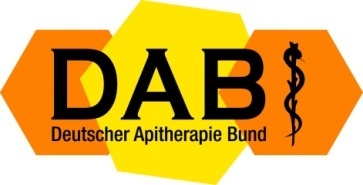 Grundlagenseminar Apitherapie
Seminarort: 
ApitherapiezentrumOderding, Riedanger 1, 82398 Polling-Oderding, DeutschlandAnfahrt: sh. Linkhttps://apitherapie.de/bildung-2/imkerei-und-apitherapiezentrum-oderding/Übernachtungsmöglichkeiten /Unterkunftsempfehlung:Gasthof Post
82380 Peißenberg
Ludwigstr. 1 
Tel.: 08803/842TagesplanMo. 24.10.- Do. 27.10.2022
Beginn: Montag den 24.10.2022 um 10.00 Uhr, ab Dienstag dann jeweils von 9.00 bis 12.00 und 14.00 bis 17.00 Uhr.Pausen etwa gegen 10.30 und 15.30 Uhr.Seminarende am  Donnerstag 27.10.2022 gegen ca. 13:00 Uhr Modul 1 Definition ApitherapieGeschichte der ApitherapieAnatomie Biene, Krankheiten und Feinde der BieneModul 2Einführung in die Herkunft, Merkmale, Zusammensetzung, Eigenschaften, Präparate undProdukte von:Bienenpollen, Bienenbrot	Gelee Royal, ApilarnilModul 3Einführung in die Herkunft, Merkmale, Zusammensetzung, Eigenschaften, Präparate undProdukte von:Honig, HonigtauhonigBienengift	Bienenwachs, PropolisModul 4Einführung in die Herkunft, Merkmale, Zusammensetzung, Eigenschaften, Präparate undProdukte von:Bienenstockluft 	Apitherapie-ImkereiDiskussionen und Fragen zum SeminarModul 5Prüfung
Referenten: Dr. med. Stefan StangaciuEhrenpräsident DAB e.V.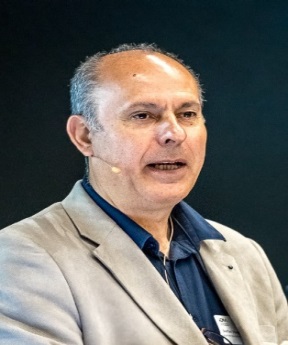 Fachberater für Imkerei Arno Bruder a.D.Präsident DAB e.V. Peter Heinrich Heilpraktiker und Imker 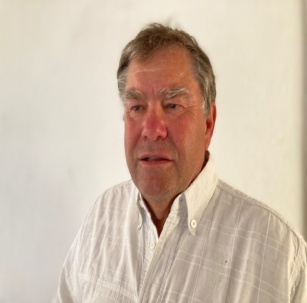 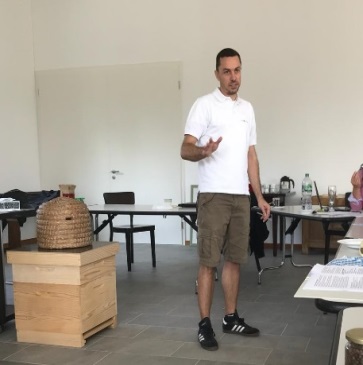 